СОГЛАСОВАНО:Начальник отдела по физической культуре и спортуадминистрации городского округа Ревда___________________Е.Л. Андреева      УТВЕРЖДАЮ:Председатель ОО «Федерация легкой атлетики городского округа Ревда___________________Д.В. КамаловПОЛОЖЕНИЕО ПРОВЕДЕНИИ ЛЕГКОАТЛЕТИЧЕСКОГО ПРОБЕГА ПАМЯТИ ПОЧЁТНОГО ГРАЖДАНИНА ГО РЕВДА МЯКУТИНА ВИКТОРА ВАСИЛЬЕВИЧА ЦЕЛИ И ЗАДАЧИСпортивное соревнование посвящается 75-летию Победы в Великой Отечественной войне, и проводятся в честь ветерана ВОВ Мякутина В.В. с целью патриотического воспитания молодежи ГО Ревда.Задачами проведения спортивных мероприятий являются:- популяризация лёгкой атлетики; - выявление лучших спортсменов ГО Ревда;- привлечение населения ГО Ревда к занятиям физической культурой и спортом.МЕСТО И ВРЕМЯ ПРОВЕДЕНИЯ СОРЕВНОВАНИЙСоревнования проводятся 18 апреля 2020 г. на стадионе МАУ СК «ТЕМП», ул. Спортивная, 4. Начало соревнований в 15.00.  Регистрация под трибуной стадиона МАУ «СК «Темп» ул. Спортивная, 4 с 13-00 до 14-30. 3. ОРГАНИЗАТОР ПРОВЕДЕНИЯ СПОРТИВНОГО МЕРОПРИЯТИЯОрганизатор соревнований – общественное объединение «Федерация лёгкой атлетики городского округа Ревда». Главный судья — Михалёв Сергей Николаевич 	Контактный телефон: 8-912-681-73-39,  электронная почта: mikhalev_sn@mail.ruГлавный секретарь соревнований – Наумов Виктор АлександровичКонтактный телефон: 8-932-609-69-63,  электронная почта: vit-revda@mail.ruПредварительные заявки подавать на электронную почту по форме!!!Заявка на участие в соревнованиях, заверенная медицинским работником подаётся 18 апреля 2020 года. Дозаявки и перезаявки на имя главного судьи подаются за 1 час до начала соревнований.Общее руководство проведением соревнования осуществляет общественное объединение «Федерация лёгкой атлетики городского округа Ревда» при содействии отдела по физической культуре и спорту администрации ГО Ревда. Непосредственное проведение возлагается на главную судейскую коллегию, рекомендованную Федерацией лёгкой атлетики городского округа Ревда и главного судью соревнований Михалёва Сергея Николаевича.4. УЧАСТНИКИ СОРЕВНОВАНИЙВозрастные группы и дистанцииМужчины                                                                                Женщины5. ПРОГРАММА СОРЕВНОВАНИЯ13.00 - 14.30   -   регистрация участников под трибуной стадиона МАУ СК «Темп»14.45  -   торжественное открытие соревнований 15.00  -   общий старт участников на 5 км и 10 км15.05  -  старт на дистанцию 1 км без учета времени                                                                                                                                                                                                                                                                                                                                                                                                                                                                                                                                                                                                                                                                                                                                                                                                                                                                                                                                                                                                                                                                                                                                                                                                                                                                                                                                                                                                                                                                                                                                                                                                                                                                                                                                                                                                                                                                         17.00-17.30  -  награждение под трибуной стадионаСтартовые протоколы, программа соревнований   https://docs.google.com/spreadsheets/d/1tE_lFOkMjs5freBKbR-u8ifnRyuYGZXaycmPkHbcY5s/edit?usp=sharing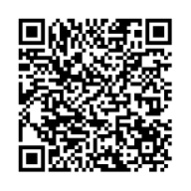 6. Условия участия и зачетаК участию в соревнованиях допускаются спортсмены, имеющие медицинский допуск, заверенный медицинским работником. Возраст участников определяется по году рождения на 31.12.2020. Победители и призеры в каждом виде программы определяются в соответствии с правилами ИААФ. При получении нагрудного номера участник предоставляет медицинскую справку.7. Порядок награждения победителей и призеровУчастники, занявшие 1,2,3 места по возрастным группам на дистанциях 5 км и 10 км, награждаются грамотами и медалями. 8. Ответственность участников соревнованийУчастники соревнований обязаны:- соблюдать правила легкой атлетики и не применять запрещенных в спорте процедур;- соблюдать требования безопасности во время участия в мероприятии и при нахождении на объекте спорта; - не использовать допинговые средства и (или) методы;- соблюдать этические нормы в области спорта;- знать и соблюдать настоящее Положение и требования организаторов.9. Обеспечение безопасности участников и зрителей соревнования    Обеспечение безопасности участников и зрителей при проведении физкультурно-спортивного мероприятия осуществляется в соответствии с постановлением Правительства Российской Федерации от 18 апреля 2014 года № 353. Лица и организации в собственности или во владении которых находятся объекты спорта, которые используются для проведения соревнований, обеспечивают надлежащее техническое оборудование мест проведения мероприятия в соответствии с требованиями технических регламентов, национальных стандартов, нормами, правилами и требованиями, установленными органами государственного контроля (надзора), санитарными правилами и несут ответственность в соответствии с законодательством Российской Федерации за причинение вреда жизни или здоровью лиц, осуществляющих занятия физической культурой и спортом на таких объектах. Главный судья является ответственным за соблюдение норм и правил безопасности при проведении соревнований. Ответственность за здоровье и сохранность жизни участников в день соревнований возлагается на лицо их сопровождающее.10. Условия финансированияМероприятие финансируется в рамках муниципальной программы «Развитие физической культуры и  спорта  в городском округе Ревда до 2024 года». Расходы, связанные с проездом, питанием и размещением за счет командирующих организаций.11. ПротестыПротесты подаются в течение 30 минут после окончания забега, в котором были обнаружены нарушения.Положение является вызовом на соревнование2007-2008 г.р. – 5км2007-2008 г.р. – 5км2005-2006 г.р. – 5км2005-2006 г.р. – 5км2003-2004 г.р. – 5км2003-2004 г.р. – 5км2003-2006 г.р. – 10км2003-2006 г.р. – 10км1991-2002 г.р. – 10км1991-2002 г.р. – 10км1981-1990 г.р. – 10км1981-1990 г.р. – 10км1971-1980 г.р. – 10км1971-1980 г.р. – 10км1961-1970 г.р. – 10км1961-1970 г.р. – 10км1956-1960 г.р. – 10км1960 г.р. и старше – 5км1951-1955 г.р. – 10км1946-1950 г.р. – 5км1945 г.р. и старше – 5км1 км без учета времени – все возраста1 км без учета времени – все возрастаФОРМА ЗАЯВКИФОРМА ЗАЯВКИФОРМА ЗАЯВКИФОРМА ЗАЯВКИФОРМА ЗАЯВКИФОРМА ЗАЯВКИ№Фамилия и имяДата рожденияГородОрганизацияДистанция1234567891011121314151617181920